Содержание1. Постановление администрации сельского поселения Сергиевск муниципального района Сергиевский Самарской области от «21» августа 2020 года №56 «О предоставлении разрешения на отклонение от предельных параметров разрешенного строительства, реконструкции объектов капитального строительства для земельного участка с кадастровым номером 63:31:0401001:228, площадью 2 949 кв.м., расположенного по адресу: Российская Федерация, Самарская область, муниципальный район Сергиевский, сельское поселение Сергиевск, село Успенка, улица Лесная, земельный участок 73Б»……………………………………………………...……………………………………………………………………….32. Постановление администрации сельского поселения Серноводск муниципального района Сергиевский Самарской области от «21» августа 2020 года №36 «О предоставлении разрешения на отклонение от предельных параметров разрешенного строительства, реконструкции объектов капитального строительства для земельного участка с кадастровым номером 63:31:0806017:9, площадью 513 кв.м., расположенного по адресу: Самарская область, муниципальный район Сергиевский, п.Серноводск, ул.Революции, №41»………………………………………………...33. Постановление главы городского поселения Суходол муниципального района Сергиевский Самарской области от «21» августа 2020 года №6/1 «О проведении публичных слушаний по проекту Постановления о предоставлении разрешения на отклонение от предельных параметров разрешенного строительства, реконструкции объектов капитального строительства для земельного участка с кадастровым номером 63:31:1102022:87, площадью 2 267 кв.м., расположенного по адресу: Самарская область, муниципальный район Сергиевский, п.Суходол, ул.Мира, д.14» …………………………………………………………………………………………………………………………………………………34. Постановление администрации муниципального района Сергиевский Самарской области от «18» августа 2020 года №917 «О внесении изменений в постановление администрации муниципального района Сергиевский № 530 от 10.04.2015 г.  «Об установлении тарифов на услуги, предоставляемые муниципальным бюджетным учреждением «Гараж» администрации муниципального района Сергиевский»…………………….45. Постановление администрации муниципального района Сергиевский Самарской области от «18» августа 2020 года №919 «Об утверждении Порядка составления и утверждения плана финансово-хозяйственной деятельности муниципальных бюджетных и автономных учреждений муниципального района Сергиевский» ……………………………….……………………….........................................................................46. Постановление администрации муниципального района Сергиевский Самарской области от «21» августа 2020 года №948 «О подготовке проекта планировки территории и проекта межевания территории объекта АО «Самаранефтегаз»: 6373П «Сбор нефти и газа со скважин №№ 700, 701, 702 Радаевского месторождения» в границах сельского поселения Сергиевск, сельского поселения Елшанка и сельского поселения Красносельское муниципального района Сергиевский Самарской области» …………………………………………………………………..................77. Постановление администрации муниципального района Сергиевский Самарской области от «21» августа 2020 года №945 «Об утверждении муниципальной программы «Комплексная программа профилактики правонарушений в муниципальном районе Сергиевский Самарской области на 2021-2025 годы»»……………………………………………………………………………………………………………………..7Администрациясельского поселения Сергиевскмуниципального района СергиевскийСамарской областиПОСТАНОВЛЕНИЕ «21» 08 2020 г.                                                                                                                                                                                                             № 56О предоставлении разрешения на отклонение от предельных параметров разрешенного строительства, реконструкции объектов капитального строительства для земельного участка с кадастровым номером 63:31:0401001:228, площадью 2 949 кв.м., расположенного по адресу: Российская Федерация, Самарская область, муниципальный район Сергиевский, сельское поселение Сергиевск, село Успенка, улица Лесная, земельный участок 73БРассмотрев заявление Гонт Алексея Александровича о предоставлении разрешения на отклонение от предельных параметров разрешенного строительства, реконструкции объектов капитального строительства, в соответствии со статьей 40 Градостроительного кодекса Российской Федерации, Администрация сельского поселения Сергиевск муниципального района Сергиевский Самарской областиПОСТАНОВЛЯЕТ:1. Предоставить разрешение на отклонение от предельных параметров разрешенного строительства, реконструкции объектов    капитального строительства   для земельного участка с кадастровым номером 63:31:0401001:228, площадью 2 949 кв.м., расположенного по адресу: Российская Федерация, Самарская область, муниципальный район Сергиевский, сельское поселение Сергиевск, село Успенка, улица Лесная, земельный участок 73 Б.2.  Разрешить   отклонение   от   предельных   параметров   разрешенного строительства, реконструкции объектов капитального строительства для земельного участка с кадастровым номером 63:31:0401001:228, площадью 2949 кв.м., расположенного по адресу: Российская Федерация, Самарская область, муниципальный район Сергиевский, сельское поселение Сергиевск, село Успенка, улица Лесная, земельный участок 73 Б, с установлением следующих значений параметров: - уменьшение минимального отступа от границ земельного участка до отдельно стоящих зданий, с 3 метров до 0 метров. 3. При определении предельных параметров разрешенного строительства, реконструкции объектов капитального строительства, не указанных в пункте 2 настоящего Постановления, применять значения, установленные действующими градостроительными регламентами.4. Опубликовать настоящее Постановление в газете «Сергиевский вестник» и разместить на сайте Администрации муниципального района Сергиевский по адресу: http://sergievsk.ru/ в информационно-телекоммуникационной сети Интернет.5. Настоящее Постановление вступает в силу со дня его официального опубликования. 6. Контроль за выполнением настоящего Постановления оставляю за собой. Глава   сельского поселения Сергиевскмуниципального района Сергиевский                                                               М.М.АрчибасовАдминистрациясельского поселения Серноводскмуниципального района СергиевскийСамарской областиПОСТАНОВЛЕНИЕ «21» августа 2020 г.                                                                                                                                                                                                    № 36О предоставлении разрешения на отклонение от предельных параметров разрешенного строительства, реконструкции объектов капитального строительства для земельного участка с кадастровым номером 63:31:0806017:9, площадью 513 кв.м., расположенного по адресу: Самарская область, муниципальный район Сергиевский, п.Серноводск, ул.Революции, №41Рассмотрев заявление Гашигуллиной Наили Минахметовны о предоставлении разрешения на отклонение от предельных параметров разрешенного строительства, реконструкции объектов капитального строительства, в соответствии со статьей 40 Градостроительного кодекса Российской Федерации, Администрация сельского поселения Серноводск муниципального района Сергиевский Самарской областиПОСТАНОВЛЯЕТ:1. Предоставить разрешение на отклонение от предельных параметров разрешенного строительства, реконструкции объектов    капитального строительства   для земельного участка с кадастровым номером 63:31:0806017:9, площадью 513 кв.м., расположенного по адресу: Самарская область, муниципальный район Сергиевский, п.Серноводск, ул.Революции, № 41.2.  Разрешить   отклонение   от   предельных   параметров   разрешенного строительства, реконструкции   объектов капитального строительства для земельного участка с кадастровым номером 63:31:0806017:9, площадью 513 кв.м., расположенного по адресу: Самарская область, муниципальный район Сергиевский, п.Серноводск, ул.Революции, № 41, с установлением следующих значений параметров: - уменьшение минимального отступа от границы земельного участка до отдельно стоящих зданий с 3 метров до 2 метров;- уменьшение минимальной площади земельного участка для индивидуальной жилой застройки с 600 квадратных метров до 513 квадратных метров.3. При определении предельных параметров разрешенного строительства, реконструкции объектов капитального строительства, не указанных в пункте 2 настоящего Постановления, применять значения, установленные действующими градостроительными регламентами.4. Опубликовать настоящее Постановление в газете «Сергиевский вестник» и разместить на сайте Администрации муниципального района Сергиевский по адресу: http://sergievsk.ru/ в информационно-телекоммуникационной сети Интернет.5. Настоящее Постановление вступает в силу со дня его официального опубликования. 6. Контроль за выполнением настоящего Постановления оставляю за собой. Глава   сельского поселения Серноводскмуниципального района Сергиевский                                                              Г.Н.ЧебоксароваГЛАВАГОРОДСКОГО ПОСЕЛЕНИЯ СУХОДОЛМУНИЦИПАЛЬНОГО РАЙОНА СЕРГИЕВСКИЙСАМАРСКОЙ ОБЛАСТИПОСТАНОВЛЕНИЕ21 июля 2020 г.                                                                                                                                                                                                           № 6/1О проведении публичных слушаний по проекту Постановления о предоставлении разрешения на отклонение от предельных параметров разрешенного строительства, реконструкции объектов капитального строительства для земельного участка с кадастровым номером 63:31:1102022:87, площадью 2 267 кв.м., расположенного по адресу: Самарская область, муниципальный район Сергиевский, п.Суходол, ул.Мира, д.14 В соответствии с Заключением Комиссии по подготовке проекта Правил землепользования и застройки городского поселения Суходол муниципального района Сергиевский Самарской области, по результатам рассмотрения Заявления по вопросу предоставления разрешения на отклонение от предельных параметров разрешенного строительства для земельного участка, руководствуясь статьей 38, 40 Градостроительного Кодекса РФ, статьей 28 Федерального закона от 06 октября 2003 года №131-ФЗ «Об общих принципах организации местного самоуправления в Российской Федерации», Уставом городского поселения Суходол муниципального района Сергиевский Самарской области, Правилами землепользования и застройки городского поселения Суходол муниципального района Сергиевский Самарской области, утвержденных Решением Собрания Представителей городского поселения Суходол муниципального района Сергиевский Самарской области № 32 от  13.12.2017 года,ПОСТАНОВЛЯЮ:1. Провести на территории городского поселения Суходол  муниципального района Сергиевский Самарской области публичные слушания по проекту Постановления о предоставлении разрешения на отклонение от предельных параметров разрешенного строительства, реконструкции объектов капитального строительства для земельного участка с кадастровым номером 63:31:1102022:87, площадью 2 267 кв.м., расположенного по адресу: Самарская область, муниципальный район Сергиевский, п.Суходол, ул.Мира, д.14 (далее по тексту - проект Постановления).2. Срок проведения публичных слушаний по проекту Постановления о предоставлении разрешения на отклонение от предельных размеров земельного участка – с 21.07.2020 года по 14.08.2020 года. 3. Срок проведения публичных слушаний исчисляется со дня официального опубликования настоящего Постановления до дня официального опубликования Заключения о результатах публичных слушаний. Днем оповещения является официальное опубликование настоящего Постановления.4. Органом, уполномоченным на организацию и проведение публичных слушаний в соответствии с настоящим Постановлением, является Комиссия по подготовке проекта правил землепользования и застройки городского поселения Суходол муниципального района Сергиевский Самарской области (далее – Комиссия). Публичные слушания проводятся в соответствии с Главой VI Порядка организации и проведения общественных обсуждений или публичных слушаний по вопросам градостроительной деятельности на территории городского поселения Суходол муниципального района Сергиевский Самарской области, утвержденным Решением Собрания Представителей городского поселения Суходол муниципального района Сергиевский Самарской области от 01.04.2020 г.  № 6.5. Представление участниками публичных слушаний предложений и замечаний по проекту Постановления, а также их учет осуществляется в соответствии с Порядком организации и проведения общественных обсуждений или публичных слушаний по вопросам градостроительной деятельности на территории городского поселения Суходол муниципального района Сергиевский Самарской области, утвержденным Решением Собрания Представителей городского поселения Суходол муниципального района Сергиевский Самарской области от 01.04.2020 г.  № 6.6. Место проведения публичных слушаний (место проведения экспозиции проекта Постановления) в городском поселении Суходол муниципального района Сергиевский Самарской области: 446552, Самарская область, Сергиевский район, поселок городского типа Суходол, улица Советская, дом 11. Датой открытия экспозиции считается дата опубликования проекта Постановления и его размещения на официальном сайте Администрации в информационно-телекоммуникационной сети «Интернет» в порядке, установленном п. 1 ч. 8 ст. 5.1 ГрК РФ. Экспозиция проводится в срок до даты окончания публичных слушаний. Посещение экспозиции возможно в рабочие дни с 10.00 до 17.00. Работа экспозиции завершается за семь дней до окончания срока проведения публичных слушаний, установленного пунктом 2 настоящего Постановления.7. Собрание участников публичных слушаний по проекту Постановления состоится в населенном пункте городского поселения Суходол муниципального района Сергиевский Самарской области по адресу:- поселок городского типа Суходол – 27 июля 2020 года в 14:00, по адресу: ул.Советская, дом 11 (здание Администрации городского поселения Суходол);8. Комиссии в целях доведения до населения информации о содержании проекта Постановления обеспечить организацию выставок, экспозиций демонстрационных материалов проекта Постановления в месте проведения публичных слушаний (проведения экспозиции проекта Постановления) и в местах проведения собраний участников публичных слушаний по проекту Постановления.9. Прием замечаний и предложений от участников публичных слушаний, жителей поселения и иных заинтересованных лиц по проекту Постановления осуществляется по адресу, указанному в пункте 6 настоящего постановления в рабочие дни с 10 часов до 17 часов. Замечания и предложения могут быть внесены: 1) в письменной или устной форме в ходе проведения собрания участников публичных слушаний; 2) в письменной форме в адрес организатора публичных слушаний; 3) посредством записи в книге (журнале) учета посетителей экспозиции проекта, подлежащего рассмотрению на публичных слушаниях.10. При подаче замечаний и предложений участники публичных слушаний в целях идентификации представляют сведения о себе (фамилию, имя, отчество (при наличии), дату рождения, адрес места жительства (регистрации) - для физических лиц; наименование, основной государственный регистрационный номер, место нахождения и адрес - для юридических лиц) с приложением документов, подтверждающих такие сведения. Участники публичных слушаний, являющиеся правообладателями соответствующих земельных участков и (или) расположенных на них объектов капитального строительства и (или) помещений, являющихся частью указанных объектов капитального строительства, также представляют сведения соответственно о таких земельных участках, объектах капитального строительства, помещениях, являющихся частью указанных объектов капитального строительства, из Единого государственного реестра недвижимости и иные документы, устанавливающие или удостоверяющие их права на такие земельные участки, объекты капитального строительства, помещения, являющиеся частью указанных объектов капитального строительства.11. Прием замечаний и предложений от участников публичных слушаний, жителей поселения и иных заинтересованных лиц по проекту Постановления прекращается 07.08.2020 года – за семь дней до окончания срока проведения публичных слушаний.12. Назначить лицом, ответственным за ведение протокола публичных слушаний по проекту Постановления – ведущего специалиста городского поселения Суходол муниципального района Сергиевский Самарской области Визгалину Елену Владимировну.13. Назначить лицом, ответственным за ведение протокола собрания участников публичных слушаний по проекту Постановления - ведущего специалиста городского поселения Суходол муниципального района Сергиевский Самарской области Визгалину Елену Владимировну.14. Комиссии в целях заблаговременного ознакомления жителей поселения и иных заинтересованных лиц с проектом Постановления обеспечить:- официальное опубликование проекта Постановления в газете «Сергиевский вестник»;- размещение проекта Постановления на официальном сайте Администрации в информационно-телекоммуникационной сети «Интернет»;- беспрепятственный доступ к ознакомлению с проектом Постановления в здании Администрации поселения (в соответствии с режимом работы Администрации поселения).15. Настоящее Постановление является оповещением о начале публичных слушаний и подлежит опубликованию в газете «Сергиевский вестник» и на официальном сайте Администрации муниципального района Сергиевский в информационно-телекоммуникационной сети «Интернет» - http://www.sergievsk.ru, в разделе «Градостроительство» городского поселения Суходол муниципального  района Сергиевский, подразделе «Отклонение от предельных параметров разрешенного строительства, реконструкции объектов капитального строительства». 16. В случае, если настоящее Постановление будет опубликовано позднее календарной даты начала публичных слушаний, указанной в пункте 2 настоящего постановления, то дата начала публичных слушаний исчисляется со дня официального опубликования настоящего Постановления. При этом установленные в настоящем постановлении календарная дата, до которой осуществляется прием замечаний и предложений от участников публичных слушаний, жителей поселения и иных заинтересованных лиц, а также дата окончания публичных слушаний переносятся на соответствующее количество дней.Глава городского поселения Суходол муниципального района СергиевскийСамарской области                                                                                  В.В.СапрыкинАдминистрациямуниципального районаСергиевскийСамарской областиПОСТАНОВЛЕНИЕ«18» августа 2020г.                                                                                                                                                                                                     №917О внесении изменений в постановление администрации муниципального района Сергиевский № 530 от 10.04.2015 г.  «Об установлении тарифов на услуги, предоставляемые муниципальным бюджетным учреждением «Гараж» администрации муниципального района Сергиевский»В соответствии с Федеральным законом от 06.10.2003г.  №131-ФЗ «Об общих принципах организации местного самоуправления в Российской Федерации», приказом департамента ценового и тарифного регулирования Самарской области №568 от 10.12.2019г. «О применении тарифов на перемещение и хранение задержанных наземных транспортных средств на территории Самарской области, установленных приказом Министерства экономического развития и инвестиций Самарской области от 25.12.2018г. №333 «Об установлении тарифов на перемещение и хранение задержанных наземных транспортных средств на территории Самарской области», решением Собрания Представителей муниципального района Сергиевский №19 от 29.04.2014г. «Об утверждении Порядка принятия решений об установлении тарифов на услуги, предоставляемые муниципальными унитарными предприятиями, муниципальными учреждениями муниципального района Сергиевский Самарской области, и работы, выполняемые муниципальными унитарными предприятиями, муниципальными учреждениями муниципального района Сергиевский Самарской области, Уставом муниципального района Сергиевский Самарской области, Уставом муниципального бюджетного учреждения «Гараж» администрации муниципального района Сергиевский администрация муниципального района Сергиевский ПОСТАНОВЛЯЕТ:1. Внести в постановление администрации муниципального района Сергиевский № 530 от 10.04.2015г. «Об установлении тарифов на услуги, предоставляемые муниципальным бюджетным учреждением «Гараж» администрации муниципального района Сергиевский» изменения следующего содержания:1.1. Приложение №1 к постановлению изложить в редакции Приложения №1 к настоящему постановлению.2.  Опубликовать настоящее постановление в газете «Сергиевский вестник».3. Настоящее постановление вступает в силу со дня его официального опубликования. 4. Контроль за выполнением настоящего постановления возложить на заместителя Главы муниципального района Сергиевский Чернова А.Е.  Глава муниципального района Сергиевский		А. А. ВеселовПриложение №1к постановлению администрациимуниципального района Сергиевский№917 от «18» августа 2020г.Тарифы на услуги, предоставляемые муниципальным бюджетным учреждением «Гараж» администрации муниципального района СергиевскийI. Тарифы на хранение задержанных наземных транспортных средствАдминистрация муниципального района Сергиевский Самарской областиПОСТАНОВЛЕНИЕ«18» августа 2020 г.                                                                                                                                                                                                  № 919Об утверждении Порядка составления и утверждения плана финансово-хозяйственной деятельности муниципальных бюджетных и автономных учреждений муниципального района СергиевскийВ соответствии с подпунктом 6 пункта 3.3 статьи 32 Федерального закона от 12 января 1996 г. N 7-ФЗ "О некоммерческих организациях",  частью 13 статьи 2 Федерального закона от 3 ноября 2006 г. N 174-ФЗ "Об автономных учреждениях", приказом Минфина РФ от 31 августа 2018 г. № 186н «О требованиях к составлению и утверждению плана финансово-хозяйственной деятельности государственного (муниципального) учреждения» (в ред. Приказов Минфина России от 11.12.2019 N 222н, от 07.02.2020 N 17н), постановлением администрации муниципального района Сергиевский от 30 ноября 2010 г. № 1674 «О Порядке осуществления органами местного самоуправления муниципального района Сергиевский функций и полномочий учредителя муниципального учреждения муниципального района Сергиевский», администрация муниципального района Сергиевский   ПОСТАНОВЛЯЕТ:1. Утвердить Порядок составления и утверждения плана финансово-хозяйственной деятельности муниципальных бюджетных и автономных учреждений муниципального района Сергиевский (далее - Порядок) согласно Приложению №1 к настоящему постановлению.2. Признать утратившими силу постановление администрации муниципального района Сергиевский № 1394 от 23.11.2018г. «Об утверждении Порядка составления и утверждения плана финансово-хозяйственной деятельности муниципальных учреждений муниципального района Сергиевский» района Сергиевский». 3. Опубликовать настоящее постановление в газете «Сергиевский вестник». 4. Настоящее постановление вступает в силу с момента опубликования и распространяет свои действия на правоотношения, возникшие с 01.07.2020г.5. Контроль за выполнением настоящего постановления возложить на руководителя Управления финансами администрации муниципального района Сергиевский С. Р. Ганиеву.И. о. Главы муниципального района Сергиевский                                                                                                А. И. ЕкамасовПриложение №1 к постановлению администрации муниципального районаСергиевский Самарской области  № 919    от 18 августа 2020гПорядок составления и утверждения плана финансово-хозяйственной деятельности муниципальных бюджетных и автономных учреждений муниципального района Сергиевский1. Общие положения1.1. Настоящий Порядок регламентирует процесс составления и утверждения плана финансово-хозяйственной деятельности (далее - План) муниципальных бюджетных и автономных учреждений муниципального района Сергиевский (далее – Учреждение), в отношении которых функции и полномочия учредителя осуществляет Администрация муниципального района Сергиевский или органы Администрации (далее – Учредитель).2. Порядок составления Плана2.1. План составляется на текущий финансовый год и плановый период по кассовому методу в рублях с точностью до двух знаков после запятой по форме, согласно Приложению № 1 к настоящему Порядку.2.2. В целях формирования проекта решения о бюджете Учреждение составляет и предоставляет проект Плана в Управление финансами администрации муниципального района Сергиевский (далее – Управление) в срок до 01 сентября текущего года с учетом планируемых объемов поступлений и выплат, связанных с осуществлением деятельности, предусмотренной уставом Учреждения.2.3. Проект Плана составляется на основании обоснований (расчетов) плановых показателей поступлений и выплат согласно Приложению № 2 к настоящему Порядку.2.4.  Показатели Плана должны формироваться по соответствующим кодам (составным частям кода) бюджетной классификации Российской Федерации в части:а) планируемых поступлений:от доходов - по коду аналитической группы подвида доходов бюджетов классификации доходов бюджетов;от возврата дебиторской задолженности прошлых лет - по коду аналитической группы вида источников финансирования дефицитов бюджетов классификации источников финансирования дефицитов бюджетов;б) планируемых выплат:по расходам - по кодам видов расходов классификации расходов бюджетов;по возврату в бюджет остатков субсидий прошлых лет - по коду аналитической группы вида источников финансирования дефицитов бюджетов классификации источников финансирования дефицитов бюджетов;по уплате налогов, объектом налогообложения которых являются доходы (прибыль) учреждения, - по коду аналитической группы подвида доходов бюджетов классификации доходов бюджетов.2.5. Учреждение предоставляет План и обоснования (расчеты) плановых показателей в Управление в течение 10 рабочих дней после утверждения решения о бюджете на очередной финансовый год и плановый период. 3. Изменение показателей Плана3.1.  Изменение показателей Плана в течение текущего финансового года должно осуществляться в связи с:а) использованием остатков средств на начало текущего финансового года, в том числе неиспользованных остатков целевых субсидий и субсидий на осуществление капитальных вложений;б) изменением объемов планируемых поступлений, а также объемов и (или) направлений выплат, в том числе в связи с:изменением объема предоставляемых субсидий на финансовое обеспечение муниципального задания, целевых субсидий, субсидий на осуществление капитальных вложений, грантов;изменением объема услуг (работ), предоставляемых за плату;изменением объемов безвозмездных поступлений от юридических и физических лиц;поступлением средств дебиторской задолженности прошлых лет, не включенных в показатели Плана при его составлении;увеличением выплат по неисполненным обязательствам прошлых лет, не включенных в показатели Плана при его составлении;в) проведением реорганизации учреждения.3.2. Показатели Плана после внесения в них изменений, предусматривающих уменьшение выплат, не должны быть меньше кассовых выплат по указанным направлениям, произведенных до внесения изменений в показатели Плана.3.3. При внесении изменений в показатели Плана в случае, установленном подпунктом «в» пункта 3.1 настоящего Порядка, при реорганизации:а) в форме присоединения, слияния - показатели Плана учреждения-правопреемника формируются с учетом показателей Планов реорганизуемых учреждений, прекращающих свою деятельность путем построчного объединения (суммирования) показателей поступлений и выплат;б) в форме выделения - показатели Плана учреждения, реорганизованного путем выделения из него других учреждений, подлежат уменьшению на показатели поступлений и выплат Планов вновь возникших юридических лиц;в) в форме разделения - показатели Планов вновь возникших юридических лиц формируются путем разделения соответствующих показателей поступлений и выплат Плана реорганизованного учреждения, прекращающего свою деятельность.После завершения реорганизации показатели поступлений и выплат Планов реорганизованных юридических лиц при суммировании должны соответствовать показателям Плана (ов) учреждения (ий) до начала реорганизации.4. Порядок утверждения Плана4.1. План муниципального автономного учреждения (План с учетом изменений) утверждается руководителем автономного учреждения на основании заключения наблюдательного совета автономного учреждения.4.2. План муниципального бюджетного учреждения (План с учетом изменений) утверждается руководителем Управления.4.3. В случаях внесения изменений в утвержденное муниципальное задание, а также изменения размера субсидий, предусмотренных в бюджете для финансового обеспечения выполнения муниципального задания Учреждения, в течение месяца со дня принятия данных изменений вносятся изменения в План.4.4. Внесение изменений в План, не связанных с принятием решения о бюджете на очередной финансовый год и плановый период, осуществляется Учреждением при наличии соответствующих обоснований и расчетов на величину измененных показателей в течение 14 дней после возникновения обстоятельств, повлекших необходимость внесения изменений в План.Приложение № 1 "к Порядку составления и утверждения плана финансово-хозяйственноймуниципальных бюджетных и автономных учреждений, утвержденномупостановлением администрации муниципального района Сергиевский Самарской областиот ""    ""               2020 г. № "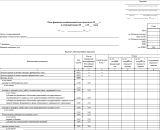 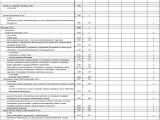 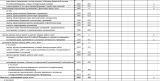 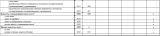 1_В случае утверждения закона (решения) о бюджете на текущий финансовый год и плановый период.				2_Указывается дата подписания Плана, а в случае утверждения Плана уполномоченным лицом учреждения - дата утверждения Плана.3_В графе 3 отражаются:по строкам 1100 - 1900 - коды аналитической группы подвида доходов бюджетов классификации доходов бюджетов;		по строкам 1980 - 1990 - коды аналитической группы вида источников финансирования дефицитов бюджетов классификации источников финансирования дефицитов бюджетов;								по строкам 2000 - 2652 - коды видов расходов бюджетов классификации расходов бюджетов;			по строкам 3000 - 3030 - коды аналитической группы подвида доходов бюджетов классификации доходов бюджетов, по которым планируется уплата налогов, уменьшающих доход (в том числе налог на прибыль, налог на добавленную стоимость, единый налог на вмененный доход для отдельных видов деятельности);								по строкам 4000 - 4040 - коды аналитической группы вида источников финансирования дефицитов бюджетов классификации источников финансирования дефицитов бюджетов.							4_В графе 4 указывается код классификации операций сектора государственного управления в соответствии с Порядком применения классификации операций сектора государственного управления, утвержденным приказом Министерства финансов Российской Федерации от 29 ноября 2017 г. № 209н (зарегистрирован в Министерстве юстиции Российской Федерации 12 февраля 2018 г., регистрационный номер 50003), и (или) коды иных аналитических показателей, в случае, если Порядком органа - учредителя предусмотрена указанная детализация.	5_По строкам 0001 и 0002 указываются планируемые суммы остатков средств на начало и на конец планируемого года, если указанные показатели по решению органа, осуществляющего функции и полномочия учредителя, планируются на этапе формирования проекта Плана либо указываются фактические остатки средств при внесении изменений в утвержденный План после завершения отчетного финансового года.6_Показатели прочих поступлений включают в себя в том числе показатели увеличения денежных средств за счет возврата дебиторской задолженности прошлых лет, включая возврат предоставленных займов (микрозаймов), а также за счет возврата средств, размещенных на банковских депозитах. При формировании Плана (проекта Плана) обособленному(ым) подразделению(ям) показатель прочих поступлений включает показатель поступлений в рамках расчетов между головным учреждением и обособленным подразделением.7_Показатели выплат по расходам на закупки товаров, работ, услуг, отраженные в строке 2600 Раздела 1 "Поступления и выплаты" Плана, подлежат детализации в Разделе 2 "Сведения по выплатам на закупку товаров, работ, услуг" Плана.		8_Показатель отражается со знаком "минус".							9_Показатели прочих выплат включают в себя в том числе показатели уменьшения денежных средств за счет возврата средств субсидий, предоставленных до начала текущего финансового года, предоставления займов (микрозаймов), размещения автономными учреждениями денежных средств на банковских депозитах. При формировании Плана (проекта Плана) обособленному(ым) подразделению(ям) показатель прочих выплат включает показатель поступлений в рамках расчетов между головным учреждением и обособленным подразделением.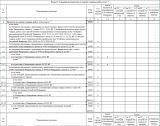 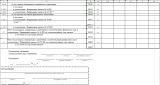 10_В Разделе 2 "Сведения по выплатам на закупку товаров, работ, услуг" Плана детализируются показатели выплат по расходам на закупку товаров, работ, услуг, отраженные по соответствующим строкам Раздела 1 "Поступления и выплаты" Плана.			10.1_В случаях, если учреждению предоставляются субсидия на иные цели, субсидия на осуществление капитальных вложений или грант в форме субсидии в соответствии с абзацем первым пункта 4 статьи 78.1 Бюджетного кодекса Российской Федерации в целях достижения результатов федерального проекта, в том числе входящего в состав соответствующего национального проекта (программы), определенного Указом Президента Российской Федерации от 7 мая 2018 г. № 204 "О национальных целях и стратегических задачах развития Российской Федерации на период до 2024 года" (Собрание законодательства Российской Федерации, 2018, № 20, ст. 2817; № 30, ст. 4717), или регионального проекта, обеспечивающего достижение целей, показателей и результатов федерального проекта (далее - региональный проект), показатели строк 26310, 26421, 26430 и 26451 Раздела 2 "Сведения по выплатам на закупку товаров, работ, услуг" детализируются по коду целевой статьи (8 - 17 разряды кода классификации расходов бюджетов, при этом в рамках реализации регионального проекта в 8 - 10 разрядах могут указываться нули).										11_Плановые показатели выплат на закупку товаров, работ, услуг по строке 26000 Раздела 2 "Сведения по выплатам на закупку товаров, работ, услуг" Плана распределяются на выплаты по контрактам (договорам), заключенным (планируемым к заключению) в соответствии с гражданским законодательством Российской Федерации (строки 26100 и 26200), а также по контрактам (договорам), заключаемым в соответствии с требованиями законодательства Российской Федерации и иных нормативных правовых актов о контрактной системе в сфере закупок товаров, работ, услуг для государственных и муниципальных нужд, с детализацией указанных выплат по контрактам (договорам), заключенным до начала текущего финансового года (строка 26300) и планируемым к заключению в соответствующем финансовом году (строка 26400) и должны соответствовать показателям соответствующих граф по строке 2600 Раздела 1 "Поступления и выплаты" Плана.	12_Указывается сумма договоров (контрактов) о закупках товаров, работ, услуг, заключенных без учета требований Федерального закона № 44-ФЗ и Федерального закона № 223-ФЗ, в случаях, предусмотренных указанными федеральными законами.		13_Указывается сумма закупок товаров, работ, услуг, осуществляемых в соответствии с Федеральным законом № 44-ФЗ и Федеральным законом № 223-ФЗ.									14_Государственным (муниципальным) бюджетным учреждением показатель не формируется.			15_Указывается сумма закупок товаров, работ, услуг, осуществляемых в соответствии с Федеральным законом № 44-ФЗ.	16_Плановые показатели выплат на закупку товаров, работ, услуг по строке 26500 государственного (муниципального) бюджетного учреждения должен быть не менее суммы показателей строк 26410, 26420, 26430, 26440 по соответствующей графе, государственного (муниципального) автономного учреждения - не менее показателя строки 26430 по соответствующей графе.	Приложение № 2"к Порядку составления и утверждения Плана финансово-хозяйственной деятельности муниципальных бюджетных и автономных учреждений муниципального района Сергиевский утвержденномупостановлением администрации муниципального района Сергиевский                          Самарской области от  ""___"" ________ 2020 г. № ____"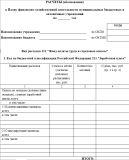 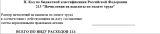 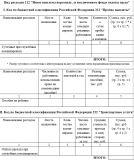 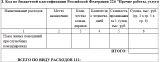 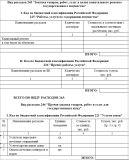 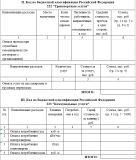 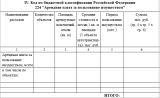 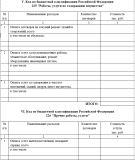 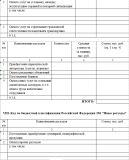 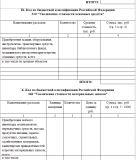 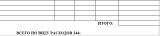 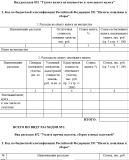 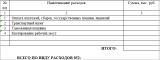 Приложение № 3 к Порядку составления и утвержденияПлана финансово-хозяйственной деятельностимуниципальных бюджетных и автономных учреждений муниципального района Сергиевскийутвержденному постановлением администрациимуниципального района Сергиевский Самарской области от«____» _______________№______ЗаключениеНаблюдательного совета муниципального автономного учреждения_______________________________________________________«____» _________ ____ г.Наблюдательным советом муниципального автономного учреждения ________________________________________рассмотрен проект Плана финансово-хозяйственной деятельности на _____год и плановый период ___________гг.На _____ год предусмотрены поступления доходной части в размере __________рублей из трех источников: Субсидии на выполнение муниципального задания в размере ____________рублей; Субсидии на иные цели _________рублей; Доход от ПДД _____________ (в т.ч остаток на начало ______года_____ рублей); Добровольное пожертвование – ____________ рублей;Причина внесения изменений в план финансово-хозяйственной деятельности: ________________________________________________________________; ________________________________________________________________.Рассмотрев проект Плана финансово – хозяйственной деятельности на _______ год Наблюдательный совет муниципального автономного учреждения __________________, считает целесообразным согласиться (не согласиться) с данным проектом Плана финансово – хозяйственной деятельности на ___________ и дать положительное заключение. Члены Наблюдательного совета:                                                   ______________________                                                                                               ______________________                                                                                             ______________________Администрациямуниципального района СергиевскийСамарской области ПОСТАНОВЛЕНИЕ«21» 08 2020 г.                                                                                                                                                                                                            № 948О подготовке проекта планировки территории и проекта межевания территории объекта АО «Самаранефтегаз»: 6373П «Сбор нефти и газа со скважин №№ 700, 701, 702 Радаевского месторождения» в границах сельского поселения Сергиевск, сельского поселения Елшанка и сельского поселения Красносельское муниципального района Сергиевский Самарской областиРассмотрев предложение ООО «СамараНИПИнефть» № ИСХ-ПИР-14095 от 13.08.2020 г. о подготовке проекта планировки территории и проекта межевания территории, в соответствии с пунктом 4 статьи 45 Градостроительного кодекса Российской Федерации, руководствуясь Федеральным законом от 06.10.2003 №131-ФЗ «Об общих принципах организации местного самоуправлении в РФ», Администрация муниципального района Сергиевский Самарской областиПОСТАНОВЛЯЕТ:1. Подготовить проект планировки территории и проект межевания территории объекта АО «Самаранефтегаз»: 6373П «Сбор нефти и газа со скважин №№ 700, 701, 702 Радаевского месторождения» в границах сельского поселения Сергиевск, сельского поселения Елшанка и сельского поселения Красносельское муниципального района Сергиевский Самарской области (схема расположения прилагается), с целью выделения элементов планировочной структуры, установления параметров планируемого развития элементов планировочной структуры, зон планируемого размещения вышеуказанного объекта, а также определения границ земельных участков, предназначенных для размещения  объекта АО «Самаранефтегаз»: 6373П «Сбор нефти и газа со скважин №№ 700, 701, 702 Радаевского месторождения» в границах сельского поселения Сергиевск, сельского поселения Елшанка и сельского поселения Красносельское муниципального района Сергиевский Самарской области  в срок до 18 августа 2021 года.В указанный в настоящем пункте срок «СамараНИПИнефть» обеспечить представление в Администрацию муниципального района Сергиевский Самарской области подготовленный проект планировки территории и проект межевания территории объекта АО «Самаранефтегаз»: 6373П «Сбор нефти и газа со скважин №№ 700, 701, 702 Радаевского месторождения» в границах сельского поселения Сергиевск, сельского поселения Елшанка и сельского поселения Красносельское муниципального района Сергиевский Самарской области.2. Опубликовать настоящее Постановление в газете «Сергиевский вестник» и разместить на официальном сайте Администрации муниципального района Сергиевский по адресу: http://sergievsk.ru/ в информационно-телекоммуникационной сети Интернет.3. Настоящее Постановление вступает в силу со дня его официального опубликования.4. Контроль за выполнением настоящего Постановления возложить на заместителя Главы муниципального района Сергиевский Чернова А.Е.Глава  муниципального                                                                           района Сергиевский                     А.А. Веселов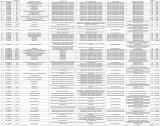 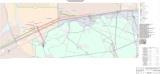 Администрациямуниципального района СергиевскийСамарской областиПОСТАНОВЛЕНИЕ21 августа 2020 г.                                                                                                                                                                                                      № 945Об утверждении муниципальной программы «Комплексная программа профилактики правонарушений в муниципальном районе Сергиевский Самарской области на 2021-2025 годы»В соответствии с Федеральным законом Российской Федерации от 06.10.2003 г. № 131 – ФЗ «Об общих принципах местного самоуправления в Российской Федерации», постановлением  администрации муниципального района Сергиевский от 23.12.2019 года № 1740 «Об утверждении Порядка принятия решений о разработке, формирования и реализации, оценки эффективности муниципальных программ муниципального района Сергиевский Самарской области», и в целях обеспечения безопасности граждан  и снижения уровня преступности на территории муниципального района Сергиевский, администрация муниципального района СергиевскийПОСТАНОВЛЯЕТ:1.  Утвердить муниципальную программу «Комплексная программа профилактики правонарушений в муниципальном районе Сергиевский Самарской области на 2021-2025 годы», согласно Приложению № 1 к настоящему постановлению.2. Установить, что   расходные обязательства, возникающие в результате принятия настоящего постановления, исполняются за счет средств бюджета муниципального района Сергиевский, в пределах общего объема бюджетных ассигнований, предусматриваемого в установленном порядке на соответствующий финансовый год администрации муниципального района Сергиевский как главному распорядителю средств бюджета муниципального района Сергиевский.3. Опубликовать настоящее постановление в газете «Сергиевский вестник».4. Настоящее постановление вступает в законную силу с 01.01.2021 года.5. Контроль за выполнением настоящего постановления возложить на   заместителя Главы муниципального района Сергиевский   Заболотина С.Г.Глава муниципального района СергиевскийА.А.ВеселовПриложение № 1                                                                     к постановлению администрации                                                                     муниципального района Сергиевский                                                                    №   945 от 21 августа 2020 г.Муниципальная программа «Комплексная программа профилактики правонарушений в муниципальном районе Сергиевский Самарской области на 2021-2025 годы»(далее программа)Паспорт программы(*) Общий объем финансового обеспечения Программы, а также объем бюджетных ассигнований местного бюджета будут уточнены после утверждения Решения о бюджете на очередной финансовый год и плановый период1. Характеристика проблемы, на решение, которой направлена Программа.Для эффективного социально-экономического развития региона и муниципального района Сергиевский существенное значение имеет состояние общественного порядка и общественной безопасности, что обуславливает необходимость реализации мероприятий правоохранительной направленности, в том числе органами местного самоуправления.Основой для конструктивного взаимодействия уполномоченных федеральных органов государственной власти, органов государственной власти субъектов Российской Федерации, органов местного самоуправления, организаций и институтов гражданского общества, граждан в сфере обеспечения общественной безопасности является утвержденная Президентом Российской Федерации Концепция общественной безопасности в Российской Федерации от 14.11.2013    Пр-2685.Согласно Концепции, комплекс необходимых мер предусматривает разработку и реализацию муниципальной программы по предупреждению правонарушений, совершенствование механизмов социальной адаптации и реабилитации лиц, склонных к совершению преступлений, предупреждение безнадзорности, беспризорности, правонарушений и антиобщественных действий, совершаемых несовершеннолетними.В соответствии со статьей 7 Федерального закона от 23.06.2016 № 182-ФЗ «Об основах системы профилактики правонарушений в Российской Федерации» органы местного самоуправления наделены правом разрабатывать муниципальные программы в сфере профилактики правонарушений.В Самарской области на городском и районном уровнях в целом организовано взаимодействие субъектов профилактики правонарушений по разработке и реализации соответствующих муниципальных программ.Постановлением администрации муниципального района Сергиевский №807 от 08.07.2016 года была утверждена муниципальная программа «Комплексная программа профилактики правонарушений в муниципальном районе Сергиевский Самарской области на 2017-2020 гг.», действие которой оканчивается 31.12.2020 года.В связи с окончанием срока реализации выше указанной Программы необходимо разработать и утвердить муниципальную программу «Комплексная программа профилактики правонарушений в муниципальном районе Сергиевский Самарской области на 2021-2025 гг.» Реализация данной программы профилактики правонарушений в муниципальном районе Сергиевский направлена на обеспечение безопасности  граждан, снижение «правового нигилизма» населения, создание системы стимулов для ведения законопослушного образа жизни, повышение оперативности реагирования на заявления и сообщения о правонарушении за счет наращивания сил правопорядка и технических средств контроля за ситуацией в общественных местах, оптимизации работы по предупреждению и профилактике правонарушений, совершаемых на улицах и в общественных местах, а также выявление и устранение причин и условий, способствующих совершению правонарушений. Данные мероприятия позволяют стабилизировать обстановку на территории муниципального района Сергиевский.	Для недопущения снижения результатов оперативно-служебной деятельности в 2021 – 2025 г.г. необходимо:1. Организовать взаимодействие между службами по предупреждению, раскрытию и расследованию преступлений, в том числе в целях планирования совместных мероприятий, для своевременного обмена имеющейся оперативной информацией в отношении лиц, причастных к преступлениям.2. В целях стабилизации оперативной обстановки и предупреждения преступлений, совершаемых в общественных местах, в т.ч. на улицах, продолжить взаимодействие с общественной организацией «Народная дружина муниципального района Сергиевский», некоммерческой организацией хуторское казачье общество «Сергиевское» и выставление пеших патрулей. 3. На основании ежедневного анализа преступлений, а также причин и условий, способствующих их совершению, осуществлять соответствующую расстановку выставляемых дополнительных нарядов. 4. На постоянной основе проводить инструктажи наружных служб ППСП, Росгвардии, ГИБДД на выявление лиц, совершающих кражи, иные преступления и правонарушения, доводить информацию по лицам, находящимся в розыске, оперативном поиске, а также информацию по нераскрытым преступлениям.  В муниципальном районе Сергиевский имеется общественная организация Народная дружина муниципального района Сергиевский и некоммерческая организация хуторское казачье общество «Сергиевское», которая привлекается для охраны общественного порядка при проведении массовых, культурно-спортивных мероприятий на территории района.В целях реализации Программы приобретены и установлены видеокамеры в общественных местах с выводом на монитор слежения оперативного дежурного администрации и ОДЧ отдела МВД РФ по Сергиевскому району, что позволяет сотрудникам полиции в режиме реального времени отслеживать обстановку в районе.В целях эффективного решения задач по профилактике правонарушений, обеспечению личной и имущественной безопасности граждан, охране общественного порядка необходимо объединение усилий и координация действий правоохранительных органов и заинтересованных ведомств. Для этого требуется программно-целевой подход, сосредоточение усилий на приоритетных направлениях профилактики правонарушений, проведение ряда мероприятий, направленных на обеспечение создания механизма консолидированного подхода к профилактике правонарушений на территории муниципального района Сергиевский.2. Цели и задачи, этапы и сроки реализации Программы, конечные результаты ее реализации, характеризующие целевое состояние (изменение состояния) в сфере реализации Программы.Целями Программы является: - укрепление правопорядка на территории муниципального района Сергиевский Самарской области;- повышение уровня общественной безопасности граждан. Для достижения данных целей необходимо решение следующих задач:Задача 1.  Снижение уровня преступности на территории муниципального района Сергиевский;Задача 2. Оптимизация работы по предупреждению и профилактике правонарушений, совершаемых на улицах и в общественных местах;Задача 3. Организация деятельности Народной дружины (укрепление материально-технической базы);Задача 4. Повышение уровня осведомленности населения о профилактики правонарушений на территории муниципального района Сергиевский. Программа реализуется в I этап с 2021 по 2025 год. Начало реализации Программы - 1 января 2021 года, окончание - 31 декабря 2025 года.                                                                                                                                                                                                                    Приложение № 1ПЕРЕЧЕНЬпоказателей (индикаторов) Программы с расшифровкой плановых значений по годам ее реализации и за весь период ее реализации3.  Перечень мероприятий ПрограммыУправление Программой предусматривает основные мероприятия по противодействию незаконному обороту наркотических средств, профилактике наркомании, лечению и реабилитации наркозависимой части населения муниципального района Сергиевский в 2021 – 2025 годах изложены в приложении № 2 к настоящей Программе.    4. Ресурсное обеспечение ПрограммыПри планировании ресурсного обеспечения Программы учитывались реальная ситуация в финансово-бюджетной сфере местного бюджета, состояние общественного порядка и общественной безопасности муниципального района Сергиевский Самарской области. Финансирование мероприятий муниципальной Программы будет осуществляться за счет средств местного бюджета, в пределах общего объема бюджетных ассигнований, предусматриваемого в установленном порядке на соответствующий год Администрации муниципального района Сергиевский как главному распорядителю средств бюджета муниципального района Сергиевский.  Общий объем финансирования муниципальной Программы в 2021 – 2025 годах составляет 2 500,0 тыс. руб.:2021 год – 500,0 тыс. руб.;2022 год – 500,0 тыс. руб.;2023 год – 500,0 тыс. руб.;2024 год – 500,0 тыс. руб.;2025 год – 500,0 тыс. руб.5. Описание мер муниципального регулирования в соответствующей сфере, направленных на достижение целей ПрограммыОрганизацию исполнения мероприятий Программы осуществляют администрация муниципального района Сергиевский, правоохранительные органы, органы местного самоуправления муниципального района Сергиевский, учреждения здравоохранения, общественные организации и образовательные учреждения в пределах их компетенции. Координацию и мониторинг хода реализации муниципальной Программы осуществляет администрация муниципального района Сергиевский.Исполнители реализуют Программу в части использования бюджетных средств, размещают заказы на поставки товаров, выполнение работ и оказание услуг, координируют работу по выполнению мероприятий Программы, определяют первоочередность выполнения мероприятий с учетом приоритетности направлений и наличия средств на осуществление мероприятий по профилактике правонарушений, готовят предложения по корректировке, приостановлению действия или отмене нормативных правовых актов, в соответствии с которыми реализуется Программа.6. Механизм реализации ПрограммыОбщее руководство и контроль за ходом реализации Программы осуществляет Администрация муниципального района Сергиевский.	Текущий контроль за целевым и эффективным использованием бюджетных средств, выделенных на выполнение ее мероприятий, осуществляет Управление финансами и контрольное управление администрации муниципального района Сергиевский.В ходе реализации Программы администрация муниципального района Сергиевский:- осуществляет контроль за ходом реализации программных мероприятий;- по мере необходимости уточняет состав исполнителей и вносит в установленном порядке предложения о корректировке Программы.Исполнители реализуют Программу в части использования бюджетных средств, размещают заказы на поставки товаров, выполнение работ и оказание услуг, координируют работу по выполнению мероприятий Программы.7. Оценка эффективности реализации ПрограммыОценка эффективности реализации Программы осуществляется по годам в течение всего срока реализации Программы по следующей методике.Оценка осуществляется путем установления степени достижения ожидаемых результатов, а также путем сравнения текущих значений показателей (индикаторов) с их целевыми значениями, согласно приложения № 1 к настоящей программе.8. Расчет целевых показателей (индикаторов), характеризующих ход и итоги реализации ПрограммыКомплексный показатель эффективности реализации Программы рассчитывается по формуле:1	  N              X Тек.n                  ----  SUM        -----------------          N    n=1           X План nR=----------------------------------------- х 100% ,                    F Тек.                 ---------------		F  План.где :N -  общее число целевых показателей (индикаторов);X План.n -  плановое значение n-го показателя (индикатора);X Тек. n   -  текущее значение n-го показателя (индикатора);   F План. – плановая сумма финансирования по Программе;F Тек. -  сумма финансирования (расходов) на текущую дату.При значении комплексного показателя эффективности реализации Программы (R), от 80 до 100% и более, эффективность реализации Программы признается высокой, при значении менее 80% – низкой.Приложение № 2к муниципальной программе «Комплексная программа профилактики правонарушений в муниципальном районе Сергиевский Самарской области на 2021-2025 годы»№945 от 21 августа 202Основные программные мероприятияПеречень мероприятий муниципальной программы «Комплексная программа профилактики правонарушений в муниципальном районе Сергиевский Самарской области на 2021-2025 годы» за счет источников финансирования(*) Общий объем финансового обеспечения Программы, а также объем бюджетных ассигнований местного бюджета будут уточнены после утверждения Решения о бюджете на очередной финансовый год и плановый периодN п/пКатегория наземного транспортного средстваРазмер тарифа за каждый полный час хранения задержанного наземного транспортного средства (рублей)11Хранение задержанного наземного транспортного средства в первые 5 полных часов хранения:категория A6категории B и D массой до 3,5 тонны12категории D массой более 3,5 тонны, C и E24негабаритное транспортное средство3622Хранение задержанного наземного транспортного средства начиная с 6-го полного часа хранения:категория A15,5категории B и D массой до 3,5 тонны31категории D массой более 3,5 тонны, C и E62негабаритное транспортное средство93Наименование муниципальной программыМуниципальная программа «Комплексная программа профилактики правонарушений в муниципальном районе Сергиевский Самарской области на 2021-2025 годы»      (далее - Программа)Дата принятия решения о разработки муниципальной программыРаспоряжение №1010-р от 29.06.2020 года «О создании программного комитета администрации муниципального района Сергиевский по рассмотрению проекта муниципальной программы «Комплексная программа профилактики правонарушений в муниципального района Сергиевский Самарской области на 2021-2025 годы»Ответственный исполнитель муниципальной программыАдминистрация муниципального района Сергиевский Самарской областиЦели муниципальной программы - укрепление правопорядка на территории муниципального района Сергиевский Самарской области;- повышение уровня общественной безопасности граждан Задачи муниципальной программыЗадача 1. Снижение уровня преступности на территории муниципального района Сергиевский;Задача 2. Оптимизация работы по предупреждению и профилактике правонарушений, совершаемых на улицах и в общественных местах;Задача 3. Организация деятельности Народной дружины (укрепление материально-технической базы);Задача 4. Повышение уровня осведомленности населения о профилактики правонарушений на территории муниципального района Сергиевский. Показатели (индикаторы) муниципальной программы- повышение процента раскрываемости преступлений;- удельный вес уличной преступности в общей структуре преступности;- количество членов Народной дружины осуществляющих выходы по патрулированию мест массового пребывания граждан на постоянной основе;- количество публикаций и иных материалов, размещенных в средствах массовой информации, в том числе на сайте  комиссии по профилактике правонарушений  муниципального района Сергиевский.Этапы и сроки реализации муниципальной программыМуниципальная программа реализуется в I этап с 2021 года по 2025 год. Начало реализации муниципальной программы   с 1 января 2021 года  окончание 31 декабря 2025 года.Объемы бюджетных ассигнований муниципальной программы        (тыс. рублей)Общий объем финансирования муниципальной программы в 2021-2025 годах составляет 2 500,0 тыс. рублей.Суммы ежегодного финансирования составляют:в 2021 году – 500,0 тыс. рублей;в 2022 году – 500,0 тыс. рублей;в 2023 году – 500,0 тыс. рублей;в 2024 году – 500,0 тыс. рублей.в 2025 году – 500,0 тыс. рублей.Ожидаемые результаты от реализации муниципальной программы- оздоровление обстановки на улицах и в общественных местах, в том числе за счет оборудование средствами видеонаблюдения и патрулирование силами народной дружины и хуторским казачьем обществом «Сергиевское»;- снижению числа зарегистрированных преступлений и административных правонарушений, а также повышению процента их раскрываемости;- создание системы стимулов для ведения законопослушного образа жизни;- выявление и устранение причин и условий, способствующих совершению правонарушений;- профилактика и предотвращение рецидивной преступности, в том числе среди несовершеннолетних; - удовлетворенность населения, деятельностью администрации муниципального района Сергиевский и правоохранительных органов по обеспечению безопасности граждан.Система организации    контроля за ходом реализации  муниципальной программыТекущий контроль за целевым и эффективным использованием бюджетных средств, выделенных на выполнение ее мероприятий, осуществляет Управление финансами и Контрольное Управление администрации муниципального района Сергиевский № п/пНаименование цели, задачи, показателя (индикатора)Единица измеренияЗначение показателя (индикатора) по годамЗначение показателя (индикатора) по годамЗначение показателя (индикатора) по годамЗначение показателя (индикатора) по годамЗначение показателя (индикатора) по годамЗначение показателя (индикатора) по годам№ п/пНаименование цели, задачи, показателя (индикатора)Единица измеренияОценка 2020 г.Плановый период (прогноз)Плановый период (прогноз)Плановый период (прогноз)Плановый период (прогноз)Плановый период (прогноз)№ п/пНаименование цели, задачи, показателя (индикатора)Единица измеренияОценка 2020 г.2021 г.2022 г.2023 г.2024 г.2025 г.Цели ПрограммыЦели ПрограммыЦели ПрограммыЦели ПрограммыЦели ПрограммыЦели ПрограммыЦели ПрограммыЦели ПрограммыЦели Программы- укрепление правопорядка на территории муниципального района Сергиевский Самарской области;- повышение уровня общественной безопасности граждан. - укрепление правопорядка на территории муниципального района Сергиевский Самарской области;- повышение уровня общественной безопасности граждан. - укрепление правопорядка на территории муниципального района Сергиевский Самарской области;- повышение уровня общественной безопасности граждан. - укрепление правопорядка на территории муниципального района Сергиевский Самарской области;- повышение уровня общественной безопасности граждан. - укрепление правопорядка на территории муниципального района Сергиевский Самарской области;- повышение уровня общественной безопасности граждан. - укрепление правопорядка на территории муниципального района Сергиевский Самарской области;- повышение уровня общественной безопасности граждан. - укрепление правопорядка на территории муниципального района Сергиевский Самарской области;- повышение уровня общественной безопасности граждан. - укрепление правопорядка на территории муниципального района Сергиевский Самарской области;- повышение уровня общественной безопасности граждан. - укрепление правопорядка на территории муниципального района Сергиевский Самарской области;- повышение уровня общественной безопасности граждан. Задача 1. Снижение уровня преступности на территории муниципального района Сергиевский Задача 1. Снижение уровня преступности на территории муниципального района Сергиевский Задача 1. Снижение уровня преступности на территории муниципального района Сергиевский Задача 1. Снижение уровня преступности на территории муниципального района Сергиевский Задача 1. Снижение уровня преступности на территории муниципального района Сергиевский Задача 1. Снижение уровня преступности на территории муниципального района Сергиевский Задача 1. Снижение уровня преступности на территории муниципального района Сергиевский Задача 1. Снижение уровня преступности на территории муниципального района Сергиевский Задача 1. Снижение уровня преступности на территории муниципального района Сергиевский 1.Повышение процента раскрываемости преступлений%7171,171,271,371,471,5Задача 2. Оптимизация работы по предупреждению и профилактике правонарушений, совершаемых на улицах и в общественных местахЗадача 2. Оптимизация работы по предупреждению и профилактике правонарушений, совершаемых на улицах и в общественных местахЗадача 2. Оптимизация работы по предупреждению и профилактике правонарушений, совершаемых на улицах и в общественных местахЗадача 2. Оптимизация работы по предупреждению и профилактике правонарушений, совершаемых на улицах и в общественных местахЗадача 2. Оптимизация работы по предупреждению и профилактике правонарушений, совершаемых на улицах и в общественных местахЗадача 2. Оптимизация работы по предупреждению и профилактике правонарушений, совершаемых на улицах и в общественных местахЗадача 2. Оптимизация работы по предупреждению и профилактике правонарушений, совершаемых на улицах и в общественных местахЗадача 2. Оптимизация работы по предупреждению и профилактике правонарушений, совершаемых на улицах и в общественных местахЗадача 2. Оптимизация работы по предупреждению и профилактике правонарушений, совершаемых на улицах и в общественных местах2.Удельный вес уличной преступности  в общей структуре преступности%2928,928,828,728,528,6Задача 3. Организация деятельности Народной дружины (укрепление материально-технической базы)Задача 3. Организация деятельности Народной дружины (укрепление материально-технической базы)Задача 3. Организация деятельности Народной дружины (укрепление материально-технической базы)Задача 3. Организация деятельности Народной дружины (укрепление материально-технической базы)Задача 3. Организация деятельности Народной дружины (укрепление материально-технической базы)Задача 3. Организация деятельности Народной дружины (укрепление материально-технической базы)Задача 3. Организация деятельности Народной дружины (укрепление материально-технической базы)Задача 3. Организация деятельности Народной дружины (укрепление материально-технической базы)Задача 3. Организация деятельности Народной дружины (укрепление материально-технической базы)3.Количество членов   Народной дружины  осуществляющих выходы по патрулированию мест массового пребывания граждан на постоянной основечел.101010101010Задача  4. Повышение уровня осведомленности населения о профилактики правонарушений на территории муниципального района Сергиевский.Задача  4. Повышение уровня осведомленности населения о профилактики правонарушений на территории муниципального района Сергиевский.Задача  4. Повышение уровня осведомленности населения о профилактики правонарушений на территории муниципального района Сергиевский.Задача  4. Повышение уровня осведомленности населения о профилактики правонарушений на территории муниципального района Сергиевский.Задача  4. Повышение уровня осведомленности населения о профилактики правонарушений на территории муниципального района Сергиевский.Задача  4. Повышение уровня осведомленности населения о профилактики правонарушений на территории муниципального района Сергиевский.Задача  4. Повышение уровня осведомленности населения о профилактики правонарушений на территории муниципального района Сергиевский.Задача  4. Повышение уровня осведомленности населения о профилактики правонарушений на территории муниципального района Сергиевский.Задача  4. Повышение уровня осведомленности населения о профилактики правонарушений на территории муниципального района Сергиевский.4.Количество публикаций и иных материалов, размещенных в средствах массовой информации, в том числе на сайте  комиссии по профилактике правонарушений  муниципального района Сергиевскийед.121314151617№ п/пНаименование мероприятийОтветственные исполнителиСрок реализацииОбъем финансирования по годам (разрезе источников финансирования), тыс. рублей(*)Объем финансирования по годам (разрезе источников финансирования), тыс. рублей(*)Объем финансирования по годам (разрезе источников финансирования), тыс. рублей(*)Объем финансирования по годам (разрезе источников финансирования), тыс. рублей(*)Объем финансирования по годам (разрезе источников финансирования), тыс. рублей(*)Объем финансирования по годам (разрезе источников финансирования), тыс. рублей(*)Объем финансирования по годам (разрезе источников финансирования), тыс. рублей(*)Ожидаемый результат№ п/пНаименование мероприятийОтветственные исполнителиСрок реализацииИсточник финансирования2021 г.2022 г.2023 г.2024 г.2025 г.всегоОжидаемый результатЗадача 1. Снижение уровня преступности на территории муниципального района СергиевскийЗадача 1. Снижение уровня преступности на территории муниципального района СергиевскийЗадача 1. Снижение уровня преступности на территории муниципального района СергиевскийЗадача 1. Снижение уровня преступности на территории муниципального района СергиевскийЗадача 1. Снижение уровня преступности на территории муниципального района СергиевскийЗадача 1. Снижение уровня преступности на территории муниципального района СергиевскийЗадача 1. Снижение уровня преступности на территории муниципального района СергиевскийЗадача 1. Снижение уровня преступности на территории муниципального района СергиевскийЗадача 1. Снижение уровня преступности на территории муниципального района СергиевскийЗадача 1. Снижение уровня преступности на территории муниципального района СергиевскийЗадача 1. Снижение уровня преступности на территории муниципального района СергиевскийЗадача 1. Снижение уровня преступности на территории муниципального района Сергиевский1.1Проведение на регулярной основе заседаний межведомственной комиссии по профилактике правонарушений.Администрация  муниципального района Сергиевский2021 -   2025 Не требует финансирования------Укрепление взаимодействия между государственными органами исполнительной власти, органами местного самоуправления и общественными организациями по вопросам профилактики правонарушений и преступлений1.2Разработка на основе складывающейся оперативной обстановки прогноза дальнейшего развития и реализация комплекса межведомственных оперативно - профилактических мероприятий по выявлению и пресечению:  -незаконной миграции иностранных граждан и лиц без гражданства;-поступление на территорию района литературы пропагандирующей идеи экстремизма и терроризма. Администрация  муниципального района Сергиевский2021-  2025Не требует финансирования------Укрепление правопорядка на территории муниципального района Сергиевский  Самарской области и повышение уровня общественной безопасности граждан1.3Контроль за ходом исполнения программы.Администрация  муниципального района Сергиевский2021-  2025Не требует финансирования------Контроль за целевым и эффективным использованием бюджетных средств, выделенных на выполнение  мероприятий1.4Оснащение комнат приема граждан  участковых уполномоченных полиции Отдела МВД России по Сергиевскому району   Администрация муниципального района Сергиевский,  Отдел МВД России по Сергиевскому району (по согласованию)2021-  2025Местный бюджет------Улучшение качества работы УУП Отдела МВД России по Сергиевскому району.   Укрепление взаимодействия между государственными органами исполнительной власти, органами местного самоуправления по вопросам профилактики правонарушений и преступлений1.5Организация    проведения встреч и   отчетов    участковых уполномоченных полиции  и представителей органов  местного  самоуправления  перед  населением административных участков,  коллективами  предприятий, учреждений, организаций.Отдел МВД России по Сергиевскому району (по согласованию), ОМС муниципального района Сергиевский  (по согласованию)2021-  2025финансирование осуществляется в рамках основной деятельности------Укрепление правопорядка на территории муниципального района Сергиевский  Самарской области и повышение уровня общественной безопасности граждан1.6Информирование граждан о порядке действий при совершении в отношении них правонарушений, о способах и средствах правомерной защиты от преступных и иных посягательствОтдел МВД  России по Сергиевскому району  (по согласованию)2021-  2025Не требует финансирования------Укрепление правопорядка на территории муниципального района Сергиевский  Самарской области и повышение уровня общественной безопасности граждан1.7Пополнение единого областного банка данных о несовершеннолетних, в возрасте от 7 до 18 лет, не посещающих или систематически пропускающих занятия в образовательных учреждениях без уважительной причиныОтдел МВД России по Сергиевскому району  (по согласованию), Северное    Управление    министерства образования и  науки Самарской области  (по согласованию)2021-  2025финансирование осуществляетсяв рамках основной деятельности------Повышение качества и результативности работы по профилактике правонарушений. Оздоровление обстановки на улицах и в общественных местах 1.8Пополнение  базы данных о детях, нуждающихся в социальной  помощи  и  медико-психологической  поддержке, оказавшихся в трудной жизненной ситуацииОМС муниципального района Сергиевский (по согласованию),  Отдел МВД России по Сергиевскому району  (по согласованию), Северное    Управление    министерства образования  и  науки Самарской области (по согласованию)2021-  2025финансирование осуществляетсяв рамках основной деятельности------Повышение качества и результативности работы по профилактике. Оказание детям, оказавшихся в трудной жизненной ситуации, социальной  помощи  и  медико-психологической  поддержке1.9Пополнение банка данных о лицах, допускающих немедицинское потребление наркотических средств и психотропных веществ и причастных к их незаконному оборотуГБУЗ СО «Сергиевская ЦРБ»  (по согласованию), Отдел МВД  России по Сергиевскому району (по согласованию)2021-  2025финансирование осуществляетсяв рамках основной деятельности------Снижение уровня преступности и административных правонарушений на территории муниципального района Сергиевский. Оздоровление обстановки на улицах и в общественных местахЗадача 2. Оптимизация работы по предупреждению и профилактике правонарушений, совершаемых на улицах и в общественных местахЗадача 2. Оптимизация работы по предупреждению и профилактике правонарушений, совершаемых на улицах и в общественных местахЗадача 2. Оптимизация работы по предупреждению и профилактике правонарушений, совершаемых на улицах и в общественных местахЗадача 2. Оптимизация работы по предупреждению и профилактике правонарушений, совершаемых на улицах и в общественных местахЗадача 2. Оптимизация работы по предупреждению и профилактике правонарушений, совершаемых на улицах и в общественных местахЗадача 2. Оптимизация работы по предупреждению и профилактике правонарушений, совершаемых на улицах и в общественных местахЗадача 2. Оптимизация работы по предупреждению и профилактике правонарушений, совершаемых на улицах и в общественных местахЗадача 2. Оптимизация работы по предупреждению и профилактике правонарушений, совершаемых на улицах и в общественных местахЗадача 2. Оптимизация работы по предупреждению и профилактике правонарушений, совершаемых на улицах и в общественных местахЗадача 2. Оптимизация работы по предупреждению и профилактике правонарушений, совершаемых на улицах и в общественных местахЗадача 2. Оптимизация работы по предупреждению и профилактике правонарушений, совершаемых на улицах и в общественных местахЗадача 2. Оптимизация работы по предупреждению и профилактике правонарушений, совершаемых на улицах и в общественных местах2.1Разработка и принятие нормативно-правового акта, устанавливающего порядок организации проведение спортивных, культурно массовых мероприятий на территории района.МКУ «Управления культуры, туризма и молодежной политики» муниципального района Сергиевский (по согласованию),ОМС муниципального района Сергиевский (по согласованию)2021-  2025Не требует финансирования------Повышение качества и результативности работы по профилактике правонарушений и формированию здорового образа жизни. Оздоровление обстановки на улицах и в общественных местах2.2Принятие  нормативных правовых актов по профилактике правонарушений.Межведомственная комиссия по профилактике правонарушений ОМС муниципального района Сергиевский (по согласованию)2021-  2025Не требует финансирования------Создание системы стимулов для ведения законопослушного образа жизни,выявление и устранение причин и условий, способствующих совершению правонарушений2.3Проведение мониторинга досуга населения и на его основе обеспечения создания  спортивных секций, спортзалов,    кружков,  учебных курсов, интернет-залов, работающих на бесплатной основе для определенных категорий граждан.ОМС муниципального района Сергиевский (по согласованию), Северное управление министерства образования и науки  Самарской области  (по согласованию),   МКУ «Управления культуры, туризма и молодежной политики»  муниципального района Сергиевский (по согласованию)2021-  2025финансирование осуществляетсяв рамках основной деятельности------Повышение качества и результативности работы по профилактике правонарушений и формированию здорового образа жизни. Оздоровление обстановки на улицах и в общественных местах2.4Организация проведения комплексных оздоровительных,     физкультурно-спортивных     и     агитационно-пропагандистских мероприятий (спартакиад, фестивалей, летних и зимних игр, походов и слетов, спортивных праздников и вечеров, олимпиад, экскурсий, дней здоровья и спорта, соревнований по профессионально-прикладной подготовке и т.д.).ОМС муниципального района Сергиевский (по согласованию), Северное управление     министерства образования и науки Самарской области (по согласованию),  МКУ «Управления культуры, туризма и молодежной политики»  муниципального района Сергиевский (по согласованию),  МАУ «Олимп»  муниципального района Сергиевский  (по согласованию)2021-  2025финансирование осуществляетсяв рамках основной деятельности------Повышение качества и результативности работы по профилактике правонарушений и формированию здорового образа жизни. Оздоровление обстановки на улицах и в общественных местах2.5Активизация деятельности службы психологической помощи лицам, оказавшимся в трудной жизненной ситуации.МКУ «Комитет по делам семьи и детства» муниципального района Сергиевский, ГКУ СО «КЦСОН Северного округа» (по согласованию), ГКУ СО «Сергиевский комплексный центр социального обслуживания населения «Янтарь» (по согласованию), ГКУ СО социальная гостиница для  женщин оказавшихся в трудной жизненной ситуации (по согласованию)2021-  2025финансирование осуществляетсяв рамках основной деятельности------Развитие информационно-справочной системы по вопросам оказания социальной помощи лицам, оказавшимся в трудной жизненной ситуации.совершенствование Развитие сети социальных институтов и структур, способствующих адаптации лиц, освободившихся из мест лишения свободы2.6Проведение оперативно профилактического мероприятия   «Правопорядок».Отдел МВД России по Сергиевскому району (по согласованию), ОМС муниципального района Сергиевский (по согласованию), Северное управления министерства образования и науки Самарской области (по согласованию), МКУ «Комитет по делам семьи и детства» муниципального района Сергиевский (по согласованию), Комиссия по делам несовершеннолетних и защите их прав при администрации муниципального района Сергиевский2021-  2025финансирование осуществляетсяв рамках основной деятельности------Снижение уровня преступности и административных правонарушений на территории муниципального района Сергиевский2.7Осуществление контроля за соблюдением требований действующего законодательства организациями, имеющими лицензию на право деятельности по заготовке и переработке и реализации цветных и черных металлов. Администрация муниципального района Сергиевский, Отдел МВД  России по Сергиевскому району  (по согласованию)2021-  2025финансирование осуществляетсяв рамках основной деятельности------Вовлечение в предупреждение правонарушений граждан, предприятий, учреждений, организаций всех форм собственности, а также общественных организаций2.8Осуществление контроля, за соблюдением требований действующего законодательства организациями и ИП имеющими лицензию на розничную продажу алкогольной продукции, а также на предмет выявления и пресечения нелегального оборота алкогольной продукции. Администрация муниципального района Сергиевский, Отдел МВД  России по Сергиевскому району  (по согласованию)2021-  2025финансирование осуществляетсяв рамках основной деятельности------Вовлечение в предупреждение правонарушений граждан, предприятий, учреждений, организаций всех форм собственности, а также общественных организаций2.9Организация и проведение на постоянной основе в населенных пунктах района с наиболее криминогенной обстановкой дней комплексной профилактики, с привлечением всех заинтересованных служб. Отдел МВД  России по Сергиевскому району  (по согласованию), ОМС муниципального района Сергиевский (по согласованию) филиал по Сергиевскому району ФКУ УИИ ГУФСИН России по Самарской области (по согласованию)2021-  2025финансирование осуществляетсяв рамках основной деятельности------Снижение уровня преступности и административных правонарушений на территории муниципального района Сергиевский2.10Реализация комплекса совместных профилактических мероприятий по:- выявлению и пресечению нарушений конституционных прав и свобод граждан в период подготовки и проведения выборов различного уровня;- обеспечению общественного порядка ибезопасности граждан при проведении общественно - политических, культурно-  зрелищных и спортивно - массовых мероприятий. Администрация муниципального района Сергиевский, Отдел МВД  России по Сергиевскому району  (по согласованию),  ОМС муниципального района Сергиевский  (по согласованию)2021-  2025финансирование осуществляетсяв рамках основной деятельности------Оптимизация работы по предупреждению и профилактике правонарушений и преступлений. Выявление и устранение причин и условий, способствующих совершению правонарушений2.11Проведение мероприятий с целью изъятия у населения незаконно хранящегося огнестрельного оружия, боеприпасов, взрывчатых веществ и взрывных устройств. Отделение ЛРР по Сергиевскому, Кошкинскому, Елховскому и Красноярскому районам управления Росгвардии по Самарской области (по согласованию), Отдел МВД  России по Сергиевскому району  (по согласованию) 2021-  2025финансирование осуществляетсяв рамках основной деятельности------Укрепление правопорядка на территории муниципального района Сергиевский. Повышение уровня общественной безопасности граждан2.12Осуществление с представителями контролирующих органов комплекса оперативно-профилактических мероприятий на объектах потребительского рынка, направленных на выявление и пресечение фактов реализации недоброкачественных продуктов питания, фальсифицированной алкогольной продукции,  лекарственных средств.Территориаль -ный отдел  Управления Роспотребнад-зора по Самарской области в Сергиевском районе (по согласованию), Отдел МВД  России по Сергиевскому району  (по согласованию) 2021-  2025финансирование осуществляетсяв рамках основной деятельности------Повышение качества и результативности работы по профилактике правонарушений. Выявление и устранение причин и условий, способствующих совершению правонарушений2.13Проведение в образовательных учреждениях лекций и бесед профилактического характера об уголовной и административной ответственности несовершеннолетних за участие в противоправных действиях.Отдел МВД  России по Сергиевскому району  (по согласованию), Северное управление министерства образования и науки Самарской области  (по согласованию), МКУ «Управления культуры, туризма и молодежной политики»  муниципального района Сергиевский (по согласованию)2021-  2025Не требует финансирования------Снижение уровня преступности и административных правонарушений среди не совершеннолетних на территории муниципального района Сергиевский2.14Проведение в летний период времени межведомственной операции    «Подросток».Отдел МВД России по Сергиевскому району  (по согласованию), Северное    управление    министерства образования и  науки Самарской области   (по согласованию), МКУ «Комитет по делам семьи детства» муниципального района Сергиевский (по согласованию», Комиссия по делам несовершеннолетних и защите их прав при администрации муниципального района Сергиевский, МКУ «Управления культуры, туризма и молодежной политики»  муниципального района Сергиевский (по согласованию)2021-  2025финансирование осуществляетсяв  рамках основной деятельности------Снижение уровня преступности и административных правонарушений среди не совершеннолетних на территории муниципального района Сергиевский2.15Своевременное выявление социально неблагополучных семей, имеющих в своем составе несовершеннолетних детей и проведение с ними профилактической работы.Северное управление     министерства образования и науки Самарской области (по согласованию), МКУ «Комитет по делам семьи детства» муниципального района Сергиевский (по согласованию), Комиссия по делам несовершеннолетних и защите их прав при администрации муниципального района Сергиевский, ОМС муниципального района Сергиевский  (по согласованию), Отдел МВД России по Сергиевскому району  (по согласованию), ГКУ СО «КЦСОН Северного округа» (по согласованию) 2021-  2025Не требует финансирования------Повышение качества и результативности работы по профилактике правонарушений и формированию здорового образа жизни. Оздоровление обстановки в семье на улицах и в общественных местах2.16Организация   военно-патриотического лагеря для учащихся школ и студенчества. ОМС муниципального района Сергиевский (по согласованию), Северное Управление министерства образования и науки Самарской области (по согласованию),  МБУ «Дом молодежных организаций» муниципального района Сергиевский (по согласованию)2021-  2025финансирование осуществляется в рамках основной деятельности------Воспитание военно-патриотического духа у молодежи2.17Осуществление патриотического воспитания у несовершеннолетних и студентов. Северное управление министерства образования и науки Самарской области  (по согласованию), Совет ветеранов воинов афганцев «Боевое Братство» (по согласованию), МБУ «Дом молодежных организаций» муниципального района Сергиевский (по согласованию)2021-  2025Не требует финансирования------Воспитание военно-патриотического духа у молодежи2.18Проведение в образовательных учреждениях информационных бесед с учащимися о существующих религиозных конфессиях.Северное управление министерства образования и науки Самарской области (по согласованию), Отдел МВД России по Сергиевскому району  (по согласованию)2021-  2025Не требует финансирования------Повышение качества и результативности работы по профилактике правонарушений.  Создание системы стимулов для ведения законопослушного образа жизни2.19Проведение в период зимних каникул комплексной профилактической операции «Каникулы».Отдел МВД России по Сергиевскому району (по согласованию), Северное Управление    министерства образования и науки Самарской области (по согласованию), МКУ «Комитет по делам семьи и детства» муниципального района Сергиевский, МКУ «Управления культуры, туризма и молодежной политики»  муниципального района Сергиевский (по согласованию)2021-  2025финансирование осуществляетсяв рамках основной деятельности------Снижение уровня преступности и административных правонарушений на территории муниципального района Сергиевский2.20Организация временной занятости несовершеннолетних граждан в возрасте от         14 до 18 лет в каникулы и свободное от учебы время. ОМС муниципального района Сергиевский (по согласованию), Северное Управление    министерства образования и науки Самарской области (по согласованию), МКУ «Комитет по делам семьи детства» муниципального района Сергиевский, МБУ «Дом молодежных организаций» муниципального района Сергиевский (по согласованию),   МКУ «Управления культуры, туризма и молодежной политики»  муниципального района Сергиевский (по согласованию),  ГУ СО «ЦЗН муниципального района Сергиевский» по согласованию)2021-  2025финансирование осуществляетсяв рамках основной деятельности------Занятость несовершеннолетних граждан в возрасте от         14 до 18 лет в каникулы и свободное от учебы время. Повышение качества и результативности работы по профилактике правонарушений.  Создание системы стимулов для ведения законопослушного образа жизни2.21Организация проведения мероприятий с несовершеннолетними, состоящими на учете в правоохранительных органах (праздники, спортивные соревнования) в каникулярное время.МКУ «Комитет по делам семьи детства» муниципального района Сергиевский (по согласованию), Отдел МВД России по Сергиевскому району (по согласованию), Северное Управление министерства образования и науки Самарской области (по согласованию), ОМС муниципального района Сергиевский (по согласованию), МКУ «Управления культуры, туризма и молодежной политики» муниципального района Сергиевский (по согласованию), МАУ «Олимп» муниципального района Сергиевский (по согласованию)2021-  2025финансирование осуществляетсяв рамках основной деятельности------Повышение качества и результативности работы по профилактике правонарушений и формированию здорового образа жизни. Создание системы стимулов для ведения законопослушного образа жизни2.22Организация проведения  лекций для обучающихся в образовательных учреждениях всех типов и видов,  о профилактике и борьбе с незаконным оборотом и употреблением наркотиков, пьянством и алкоголизмом, предупреждению беспризорности, безнадзорности и правонарушений.Отдел МВД России по Сергиевскому району (по согласованию), Северное    управление    министерства образования и науки Самарской области (по согласованию)2021-  2025Не требует финансирования------Повышение качества и результативности работы по профилактике правонарушений и формированию здорового образа жизни. Создание системы стимулов для ведения законопослушного образа жизни2.23Проведение ежемесячных проверок осужденных несовершеннолетних, осужденных к наказаниям, не связанным с лишением свободы по месту жительства, учебы, работы с целью выявления микроклимата в семье, отношения к учебе, работе.Отдел МВД России по Сергиевскому району (по согласованию), Филиал по Сергиевскому району ФКУ УИИ ГУФСИН России по Самарской области (по согласованию), Комиссия по делам несовершеннолетних и защите их прав при администрации муниципального  района Сергиевский, МКУ «Комитет по делам семьи детства» муниципального района Сергиевский (по согласованию).2021-  2025финансирование осуществляетсяв рамках основной деятельности------Повышение качества и результативности работы по профилактике правонарушений и формированию здорового образа жизни. Оздоровление обстановки в семье, образовательных учреждений на улицах и в общественных местах2.24Комплексное обследование объектов особой важности, повышенной опасности, жизнеобеспечения, военных объектов и     объектов на транспорте на предмет их антитеррористической защищенности, усиление контроля за состоянием техногенно - опасных объектовОтдел МВД России по Сергиевскому району (по согласованию), Антитеррористическая комиссия муниципального района Сергиевский2021-  2025финансирование осуществляется в рамках основной деятельности------Повышение безопасности, жизнеобеспечения, военных объектов и     объектов на транспорте на предмет их антитеррористической защищенности, усиление контроля за состоянием техногенно – опасныхобъектов2.25Организация информирования граждан в местах их массового  пребывания о действиях при угрозе возникновения террористических актовАдминистрация муниципального района Сергиевский, ОМС муниципального района Сергиевский  (по согласованию), Отдел МВД России по Сергиевскому району (по согласованию)2021-  2025финансирование осуществляется в рамках основной деятельности------Укрепление правопорядка на территории муниципального района Сергиевский. Повышение уровня общественной безопасности граждан2.26Организация мероприятий направленных на поведение разъяснительной работы среди населения, направленной на повышение бдительности и готовности к действиям при возникновении чрезвычайных ситуацийАнтитеррористическая комиссия муниципального района Сергиевский, Отдел МВД России по Сергиевскому району  (по согласованию)2021-  2025финансирование осуществляется в рамках основной деятельности------Укрепление правопорядка на территории муниципального района Сергиевский. Повышение уровня общественной безопасности граждан2.27Обеспечение оперативного контроля за экстремистки настроенными членами политизированных, религиозных структур неформальных молодежных объединений, документирование их противоправной деятельности, направленной на подрыв основ конституционного строя, возбуждение национальной, расовой и религиозной розни  Антитеррористическая комиссия муниципального района Сергиевский, Отдел МВД России по Сергиевскому району (по согласованию), Отдел в г. Отрадный УФСБ России по Самарской области  (по согласованию)2021-  2025финансирование осуществляется в рамках основной деятельности------Укрепление правопорядка на территории муниципального района Сергиевский. Повышение уровня общественной безопасности граждан2.28Сбор и обобщение данных о лицах, проповедующих экстремизм, подготавливающих и замышляющих совершение террористических актовОтдел МВД России по Сергиевскому району  (по согласованию), Отдел в г. Отрадный УФСБ России по Самарской области  (по согласованию)2021-  2025финансирование осуществляется в рамках основной деятельности------Укрепление правопорядка на территории муниципального района Сергиевский. Повышение уровня общественной безопасности граждан2.29Проведение профилактических мероприятий по предупреждению терроризма, политического экстремизма в национальных общинах и диаспорахОтдел МВД России по Сергиевскому району (по согласованию), Отдел в г. Отрадный УФСБ России по Самарской области (по согласованию)2021-  2025финансирование осуществляется в рамках основной деятельности------Укрепление правопорядка на территории муниципального района Сергиевский. Повышение уровня общественной безопасности граждан2.30Организация и проведение на постоянной основе лекции по вопросам противодействия терроризму и экстремизму в среде учащейся молодежиОтдел МВД России по Сергиевскому району (по согласованию), Северное    управление    министерства образования и науки Самарской области (по согласованию),  МКУ «Управления культуры, туризма и молодежной политики»  муниципального района Сергиевский  (по согласованию)2021-  2025Не требует финансирования------Укрепление правопорядка на территории муниципального района Сергиевский. Повышение уровня общественной безопасности граждан2.31Принятие мер  по предупреждению правонарушений и защите  предприятий от преступных посягательств путем реализации дополнительных мер защиты (тревожные кнопки, инкассация)ОВО по Сергиевскому району – ФФГКУ УВО ВНГ России по Самарской области  (по согласованию)2021-  2025финансирование осуществляетсяв рамках основной деятельности------Снижение уровня преступности и административных правонарушений на территории муниципального района Сергиевский. Укрепление правопорядка на территории муниципального района Сергиевский. Повышение уровня общественной безопасности граждан2.32Выработка системы мер по контролю за обеспечением технической укрепленности и противопожарной безопасности объектов финансовых и материальных ценностей, сохранности денежных средств при их транспортировкеОВО по Сергиевскому району – ФФГКУ УВО ВНГ России по Самарской области  (по согласованию), Отдел  надзорной деятельности профилактической работы муниципальных районов Сергиевский и Исаклинский УНД и ПР МЧС России по Самарской области (по согласованию)2021-  2025финансирование осуществляетсяв рамках основной деятельности------Снижение уровня преступности и административных правонарушений на территории муниципального района Сергиевский. Укрепление правопорядка на территории муниципального района Сергиевский2.33Создание системы дактилоскопирования и учета иностранных граждан и лиц без гражданства, прибывших на территорию РФ для осуществления трудовой деятельностиОтдел МВД России по Сергиевскому району (по согласованию)2021-  2025финансирование осуществляетсяв рамках основной деятельности------Укрепление правопорядка на территории муниципального района Сергиевский. Повышение уровня общественной безопасности граждан2.34Проведение проверок общежитий, гостиниц с целью выявления нарушений регистрационного учета граждан РФ, иностранных граждан и лиц без гражданстваОтдел МВД России по Сергиевскому району (по согласованию)2021-  2025финансирование осуществляетсяв рамках основной деятельности------Укрепление правопорядка на территории муниципального района Сергиевский. Повышение уровня общественной безопасности граждан. Снижение уровня преступности и административных правонарушений на территории муниципального района Сергиевский2.35Проведение проверок предприятий, учреждений, и организаций, расположенных на территории муниципального района Сергиевский, с целью выявления иностранных граждан, нарушающих правила пребывания на территории муниципального района Сергиевский, а также осуществляющих трудовую деятельность без оформления разрешения на работуОтдел МВД России по Сергиевскому району (по согласованию)2021-  2025финансирование осуществляетсяв рамках основной деятельности------Снижение уровня преступности и административных правонарушений на территории муниципального района Сергиевский.2.36Оказание содействия по вопросам трудоустройства и социальной реабилитации граждан, освобожденных из мест исполнения наказанияГКУ СО «ЦЗН муниципального района Сергиевский» по согласованию), Отдел МВД России по Сергиевскому району (по согласованию), Филиал по Сергиевскому району ФКУ УИИ УФСИН России по Самарской области, (по согласованию),  ОМС муниципального района Сергиевский  (по согласованию)2021-  2025финансирование осуществляетсяв рамках основной деятельности------Укрепление правопорядка на территории муниципального района Сергиевский. Повышение уровня общественной безопасности граждан. Снижение уровня преступности и административных правонарушений на территории муниципального района Сергиевский.2.37Оказание помощи в оформлении документов удостоверяющих личность лицам, осужденным без изоляции от общества и освобожденных из мест лишения свободы состоящих на учете филиала по Сергиевскому району ФКУ УИИ УФСИН России по Самарской области в целях трудоустройстваГКУ СО «ЦЗН муниципального района Сергиевский» по согласованию), Отдел МВД России по Сергиевскому району (по согласованию), Филиал по Сергиевскому району ФКУ УИИ УФСИН России по Самарской области, (по согласованию),  ОМС муниципального района Сергиевский  (по согласованию), МФЦ                  с. Сергиевск Сергиевского района (по согласованию), Администрация муниципального района Сергиевский2021-  2025финансирование осуществляетсяв рамках основной деятельности------Повышение качества и результативности работы по профилактике правонарушений. Создание системы стимулов для ведения законопослушного образа жизни2.38Осуществление комплекса профилактических мероприятий в отношении осужденных к наказаниям, не связанным с лишением свободы, направленных на исполнение ими обязанностей возложенных судом.Отдел МВД России по Сергиевскому району (по согласованию), Филиал по Сергиевскому району ФКУ УИИ УФСИН России по Самарской области, (по согласованию),  ОМС муниципального района Сергиевский  (по согласованию)2021-  2025финансирование осуществляетсяв рамках основной деятельности------Повышение качества и результативности работы по профилактике. Создание системы стимулов для ведения законопослушного образа жизни. Повышение уровня общественной безопасности граждан2.39Обеспечение своевременного информирования органов местного самоуправления и внутренних дел о лицах, осужденных к мерам наказания не связанным с лишением свободы Филиал по Сергиевскому району ФКУ УИИ УФСИН России по Самарской области (по согласованию)2021-  2025Не требует финансирования------Повышение качества и результативности работы по профилактике. Создание системы стимулов для ведения законопослушного образа жизни. Повышение уровня общественной безопасности граждан2.40Проведение мониторинга: отношение учащихся образовательных учреждений к наркомании и другим явлениям, негативно влияющим на здоровье в образовательном учреждении Северное    управление    министерства образования и науки Самарской области  (по согласованию)2021-  2025финансирование осуществляетсяв рамках основной деятельности------Повышение качества и результативности работы по профилактике правонарушений и формированию здорового образа жизни. Создание системы стимулов для ведения законопослушного образа жизни2.41Организация и проведение викторин, конкурсов, мероприятий направленных на профилактику злоупотребления алкоголем, наркотических и психотропных веществСеверное    управление    министерства образования и науки Самарской области  (по согласованию), МКУ «Управление культуры, туризма и молодежной политики» муниципального района Сергиевский (по согласованию)2021-  2025финансирование осуществляетсяв рамках основной деятельности------Повышение уровня общественной безопасности граждан. Повышение качества и результативности работы по профилактике правонарушений и формированию здорового образа жизни. Создание системы стимулов для ведения законопослушного образа жизни.2.42Выявление лиц, осуществляющих нелегальный оборот алкогольной продукцииОтдел МВД России по Сергиевскому району (по согласованию), ОМС  муниципального района Сергиевский (по согласованию), Администрация муниципального района Сергиевский2021-  2025финансирование осуществляетсяв рамках основной деятельности------Повышение уровня общественной безопасности граждан. Снижение уровня преступности и административных правонарушений на территории муниципального района Сергиевский. Формирование здорового образа жизни.2.43Осуществление мероприятий по противодействию незаконному обращению курительных смесей и их компонентовОтдел МВД России по Сергиевскому району (по согласованию), Администрация муниципального района Сергиевский2021-  2025финансирование осуществляетсяв рамках основной деятельности------Повышение уровня общественной безопасности граждан. Снижение уровня преступности и административных правонарушений на территории муниципального района Сергиевский. Формирование здорового образа жизни.2.44Организация и  проведения мероприятий  по торговым точкам, реализующим табачные изделия и спиртные напитки  с целью выявления фактов продажи несовершеннолетним табачных изделий и спиртных напитковОтдел МВД России по Сергиевскому району  (по согласованию), Комиссия по делам несовершеннолетних и защите их прав при администрации муниципального района Сергиевский, Администрация муниципального района Сергиевский2021-  2025финансирование осуществляетсяв рамках основной деятельности------Повышение уровня общественной безопасности граждан. Снижение уровня преступности и административных правонарушений на территории муниципального района Сергиевский. Формирование здорового образа жизни.2.45Организация и проведение целевых операций: - по выявлению и пресечению каналов контрабандой транспортировки наркотиков автомобильным транспортом, -  по выявлению и перекрытию источников каналов поступления наркотических и сильнодействующих лекарственных средств в нелегальный оборот, -  по пресечению преступления в незаконный оборот наркотических средств растительного происхождения и уничтожения дикорастущих и культивируемых наркосодержащих растенийОтдел МВД России по Сергиевскому району  (по согласованию), ОМС муниципального района Сергиевский (по согласованию), Антинаркотическая комиссия2021-  2025финансирование осуществляетсяв рамках основной деятельности------Снижение уровня преступности и административных правонарушений на территории муниципального района Сергиевский. Повышение уровня общественной безопасности гражданЗадача 3. Организация деятельности Народной дружины (укрепление материально-технической базы) Задача 3. Организация деятельности Народной дружины (укрепление материально-технической базы) Задача 3. Организация деятельности Народной дружины (укрепление материально-технической базы) Задача 3. Организация деятельности Народной дружины (укрепление материально-технической базы) Задача 3. Организация деятельности Народной дружины (укрепление материально-технической базы) Задача 3. Организация деятельности Народной дружины (укрепление материально-технической базы) Задача 3. Организация деятельности Народной дружины (укрепление материально-технической базы) Задача 3. Организация деятельности Народной дружины (укрепление материально-технической базы) Задача 3. Организация деятельности Народной дружины (укрепление материально-технической базы) Задача 3. Организация деятельности Народной дружины (укрепление материально-технической базы) Задача 3. Организация деятельности Народной дружины (укрепление материально-технической базы) Задача 3. Организация деятельности Народной дружины (укрепление материально-технической базы) 3.1Организация деятельности Народной дружины (в том числе укрепление материально технической базы) в муниципальном районе Сергиевский Самарской областиАдминистрация муниципального района Сергиевский,  Отдел МВД России по Сергиевскому району  (по согласованию)2021- 2025Местный бюджет300,0300,0300,0300,0300,01 500,0Повышение уровня общественной безопасности граждан. Снижение уровня преступности и административных правонарушений на территории муниципального района Сергиевский.3.2Организация деятельности некоммерческой организации «Хуторское казачье общество «Сергиевское» (в том числе укрепление материально технической базы)Администрация муниципального района Сергиевский,  Отдел МВД России по Сергиевскому району  (по согласованию)2021- 2025Местный бюджет100,0100,0100,0100,0100,0500,0Повышение уровня общественной безопасности граждан. Снижение уровня преступности и административных правонарушений на территории муниципального района Сергиевский.3.3Оборудование  мест  массового пребывания граждан системами видео наблюденияАдминистрация муниципального района Сергиевский2021- 2025Местный бюджет100,0100,0100,0100,0100,0500,0Повышение уровня общественной безопасности граждан. Снижение уровня преступности и административных правонарушений на территории муниципального района Сергиевский.Задача  4. Повышение уровня осведомленности населения о профилактики правонарушений на территории муниципального района Сергиевский.Задача  4. Повышение уровня осведомленности населения о профилактики правонарушений на территории муниципального района Сергиевский.Задача  4. Повышение уровня осведомленности населения о профилактики правонарушений на территории муниципального района Сергиевский.Задача  4. Повышение уровня осведомленности населения о профилактики правонарушений на территории муниципального района Сергиевский.Задача  4. Повышение уровня осведомленности населения о профилактики правонарушений на территории муниципального района Сергиевский.Задача  4. Повышение уровня осведомленности населения о профилактики правонарушений на территории муниципального района Сергиевский.Задача  4. Повышение уровня осведомленности населения о профилактики правонарушений на территории муниципального района Сергиевский.Задача  4. Повышение уровня осведомленности населения о профилактики правонарушений на территории муниципального района Сергиевский.Задача  4. Повышение уровня осведомленности населения о профилактики правонарушений на территории муниципального района Сергиевский.Задача  4. Повышение уровня осведомленности населения о профилактики правонарушений на территории муниципального района Сергиевский.Задача  4. Повышение уровня осведомленности населения о профилактики правонарушений на территории муниципального района Сергиевский.Задача  4. Повышение уровня осведомленности населения о профилактики правонарушений на территории муниципального района Сергиевский.4.1Проведение тематических передач на МУП «Сергиевская ТРК «Радуга -3», публикации статей  в районной газете «Сергиевская трибуна», по проблемам подростковой преступности наркомании токсикомании среди молодежи, детского дорожно-транспортного травматизмаОтдел МВД России по Сергиевскому району (по согласованию), ГБУЗ СО «Сергиевская ЦРБ» (по согласованию), МКУ «Управления культуры, туризма и молодежной политики»  муниципального района Сергиевский  (по согласованию),  МУП  Сергиевская ТРК «Радуга – 3»2021-  2025финансирование осуществляетсяв рамках основной деятельности------Укрепление правопорядка на территории муниципального района Сергиевский Самарской области. Снижение уровня преступности и административных правонарушений на территории муниципального района Сергиевский. Оздоровление обстановки на улицах и в общественных местах4.2Организация и проведение на МУП «Сергиевская ТРК «Радуга -3»,  «Сергиевская трибуна» пропаганду патриотизма, здорового образа жизни подростков и молодежи с целью недопущения экстремистских проявлений в молодежной средеМКУ «Управления культуры, туризма и молодежной политики» муниципального района Сергиевский (по согласованию),  МУП  Сергиевская ТРК «Радуга – 3»2021-  2025финансирование осуществляетсяв рамках основной деятельности------Укрепление правопорядка на территории муниципального района Сергиевский Самарской области. Снижение уровня преступности и административных правонарушений на территории муниципального района Сергиевский. Оздоровление обстановки на улицах и в общественных местахИтогоИтогоИтогоИтогоИтого500,0500,0500,0500,0500,02 500,0Соучредители:- Собрание представителей муниципального района Сергиевский Самарской области;- Администрации городского, сельских поселений муниципального района Сергиевский Самарской области.Газета изготовлена в администрации муниципального района Сергиевский Самарской области: 446540, Самарская область, Сергиевский район, с. Сергиевск, ул. Ленина, 22.Тел: 8(917) 110-82-08Гл. редактор: А.В. Шишкина«Сергиевский вестник»Номер подписан в печать 21.08.2020 г.в 09:00, по графику - в 09:00.Тираж 18 экз.Адрес редакции и издателя: с. Сергиевск,ул. Ленина, 22.«Бесплатно»